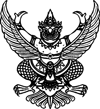 ประกาศ เทศบาลตำบลปากนครเรื่อง สอบราคาจ้างโครงการก่อสร่างประปาชุมชนสุวรรณวัตรเทศบาลตำบลปากนครมีความประสงค์จะ สอบราคาจ้างโครงการก่อสร่างประปาชุมชนสุวรรณวัตร ราคากลางของงานก่อสร้างในการสอบราคาครั้งนี้เป็นเงินทั้งสิ้น ๑,๐๐๐,๐๐๐.๐๐ บาท (หนึ่งล้านบาทถ้วน)ผู้มีสิทธิเสนอราคาจะต้องมีคุณสมบัติ ดังต่อไปนี้๑. เป็นผู้มีอาชีพรับจ้างงานที่สอบราคาจ้าง ซึ่งมีผลงานก่อสร้างประเภทเดียวกัน ในวงเงินไม่น้อยกว่า ๓๐๐,๐๐๐.๐๐ บาท
๒. ไม่เป็นผู้ที่ถูกระบุชื่อไว้ในบัญชีรายชื่อผู้ทิ้งงานของทางราชการและได้แจ้งเวียนชื่อแล้ว
๓. ไม่เป็นผู้ได้รับเอกสิทธิ์หรือความคุ้มกัน ซึ่งอาจปฏิเสธไม่ยอมขึ้นศาลไทย เว้นแต่รัฐบาลของผู้เสนอราคาได้มีคำสั่งให้สละสิทธิ์ความคุ้มกันเช่นว่านั้น
๔. ไม่เป็นผู้มีผลประโยชน์ร่วมกันกับผู้เสนอราคารายอื่นที่เข้าเสนอราคาให้แก่เทศบาลตำบลปากนคร ณ วันประกาศสอบราคา หรือไม่เป็นผู้กระทำการอันเป็นการขัดขวางการแข่งขันราคาอย่างเป็นธรรมในการสอบราคาจ้างครั้งนี้กำหนดยื่นซองสอบราคา ในวันที่ ๑๔ พฤศจิกายน ๒๕๕๗ ถึงวันที่ ๒๕ พฤศจิกายน ๒๕๕๗ ตั้งแต่เวลา ๐๘.๓๐ น. ถึงเวลา ๑๖.๓๐ น. ณ กองคลัง เทศบาลตำบลปากนคร และกำหนดยื่นซองวันสุดท้ายวันที่ ๒๖ พฤศจิกายน ๒๕๕๗ ตั้งแต่ เวลา ๐๘.๓๐ ถึงเวลา ๑๖.๓๐ น. ณ ศูนย์ข้อมูลข่าวสารการจัดซื้อจัดจ้างอำเภอเมืองนครศรีธรรมราช และกำหนดเปิดซองใบเสนอราคาในวันที่ ๒๗ พฤศจิกายน ๒๕๕๗ ตั้งแต่เวลา ๑๐.๐๐ น. เป็นต้นไปผู้สนใจติดต่อขอรับเอกสารสอบราคาจ้าง ได้ที่ กองคลัง เทศบาลตำบลปากนคร ในราคาชุดละ ๒,๐๐๐.- บาท ในวันที่ ๑๔ พฤศจิกายน ๒๕๕๗ ถึงวันที่ ๒๕ พฤศจิกายน ๒๕๕๗ ตั้งแต่เวลา ๐๘.๓๐ น. ถึงเวลา ๑๖.๓๐ น. ดูรายละเอียดได้ที่เว็บไซต์ WWW.PAKNAKHONCIT.GO.TH หรือสอบถามทางโทรศัพท์หมายเลข ๐-๗๕๓๗-๙๑๕๑ ในวันและเวลาราชการประกาศ ณ วันที่ ๑๔ พฤศจิกายน พ.ศ. ๒๕๕๗